Утверждаю: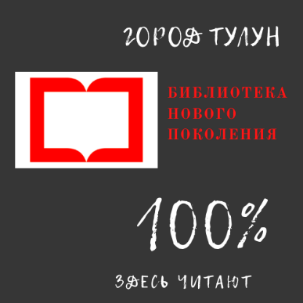 Начальник Управления культуры, спорта                                                                             и молодежной политики МКУ«Комитет социальной политики» города Тулуна______________Н.Н.Данилова 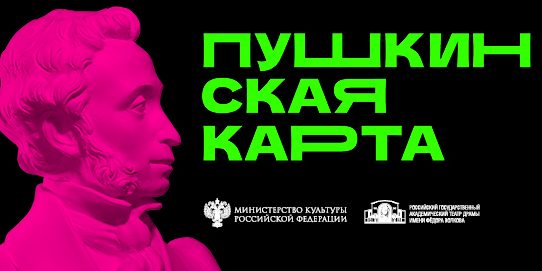 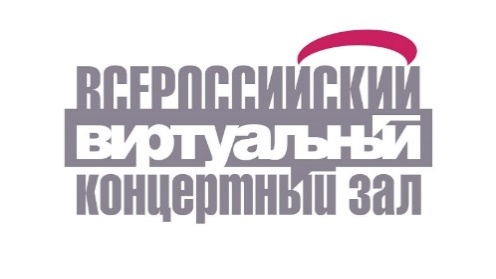 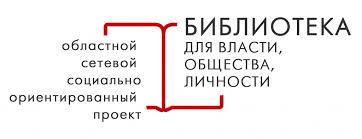                              План работы                 МБУК    г. Тулуна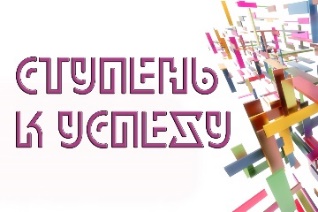 «Централизованная библиотечная система»на 2024 год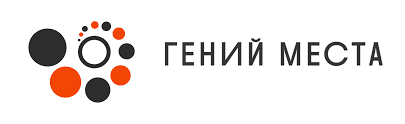 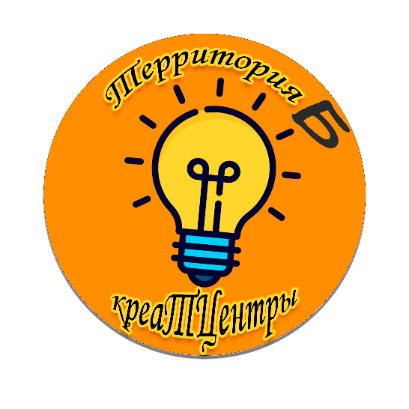 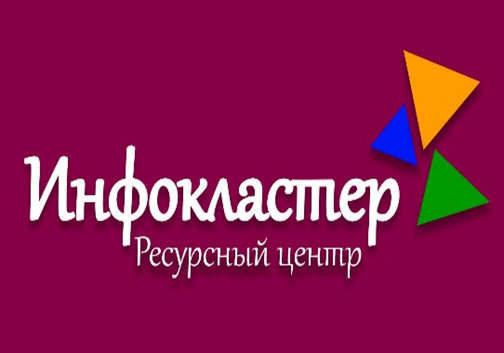 СОДЕРЖАНИЕ:1. Основные направления деятельности ………………………………….……32. Маркетинговая и рекламно-имиджевая деятельность ………………...........43. Основные показатели ………………………………………………………....54. Бизнес план …………………………………………………………….….......65. Управление централизованной библиотечной системой …………………..76.Укрепление материально-технической базы ……………………….………..87. Содержание и организация работы с читателями ………………….……….97.1. Историческое направление……………………………………………….....9-107.2. Патриотическое воспитание…………………………………………….......10-137.3. Краеведение…………………………………………………………….…….13-177.4. Духовно-нравственное воспитание……………………………………........18-207.5. Экологическое направление……………………………………………........21-227.6. Работа с семьей……………………………………………………………….22-237.7. Здоровый образ жизни……………………………………………………….23-257.8. Профориентация………………………………………………………….......25-277.9. Продвижение книги и чтения………………………………………..………27-327.10. Эстетическое направление…………………………………………….........32-428.Справочно-библиографическое и информационное обслуживание………... 44-479.Клубы и объединения по интересам…………………………………………...48-5410.Перечень программ и проектов с указанием направления работы…………55-561.ОСНОВНЫЕ НАПРАВЛЕНИЯ ДЕЯТЕЛЬНОСТИПлан Муниципального бюджетного учреждения культуры города Тулуна «Централизованная библиотечная система» (далее- МБУК города Тулуна «ЦБС») обусловлен технологическими инновациями в современном обществе, став концепт артпролетариатом как людей, воспроизводящих культуру в своей повседневной деятельности. Всегда в активном диалоге с властью, конкретными её представителями, библиотечную систему знают на территории и за ее пределами, сеть библиотек – это надежная опора каждого человека, плечо, рука, которая есть у каждого жителя города. Нам удалось продемонстрировать, как вырастет жизненная сила места за счёт усиления роли Человека-Библиотекаря. Библиотеки Тулуна – место притяжения сообществ, воплощения конструктивных идей, где заботливо взращивают любовь к книгам, Родине. Власть всех уровней поддерживает и поощряет деятельность библиотек на благо развития жителей, а, значит, территории. Библиотеки предъявили себя как универсального участника социально-экономической жизни территорий, экономики знаний и впечатлений, выработаны новые алгоритмы и инструменты для развития библиотечной сети города, заключены новые партнерские соглашения, прописаны четкие векторы движения стратегическом плане, создано ясное представление, с кем идти, куда идти и как идти. Это способствует увеличению привлекательности учреждений и увеличению количества пользователей, усилению собственных позиций, осознанию значимости библиотек и возможности занимать ресурсную позицию в социальной и культурной жизни в собственном муниципальном образовании для тех, кто находится в самом начале пути, пути пробуждения. Инвестиции в библиотеки воспринимаются как инвестиции в развитие – в территории города появляются реальные точки роста и развития для всех социальных групп, создаются интеллектуальные творческие сообщества, растет гражданская активность и гражданское самосознание. Библиотека – центр, вокруг которого вращается вся общественная жизнь территорий. Произошел активный запуск работы с сообществами на базе библиотек; началось развитие креативных сообществ. Работа библиотек соответствует социально-экономической повестке территории. Усилена экспертная роль библиотек в знание в-информационной, проектной деятельности, в технологическом и социокультурном направлениях. Укрепилось корпоративное взаимодействие библиотек по созданию и распространению информационных ресурсов. Это работа на будущего пользователя библиотек.Библиотеки МБУК «ЦБС» осознают и осмысленно используют свою ресурсность для развития территории города. Библиотекари обогащены новыми знаниями, методиками, форматами работы, вдохновлены и замотивированы на движение вперед. Библиотека уже не просто интеллектуальный ресурс местного сообщества, а катализатор гражданской активности. И главное – библиотекари знают, что и зачем надо сделать сегодня, завтра и в ближайшем будущем. Цель и основные направления деятельности: Цель: содействие социально-экономическому развитию города Тулуна через организацию поддержки малому и среднему бизнесу и реализацию социально значимых проектов.Библиотека- центр развития людей и территории:Библиотека и креативные индустрии; Библиотека и реализация социально значимых проектов (Большой проект библиотек Приангарья);Библиотека – социальный хаб (участие библиотек в реализации Национальной социальной инициативы.2. МАРКЕТИНГОВАЯ И РЕКЛАМНО - ИМИДЖЕВАЯ ДЕЯТЕЛЬНОСТЬРеализация  президентского гранта «Креативных творческих индустрий» с проектом «Реальные игры» Участие и реализация  инициативного областного проекта  «Центр прияжения микрорайона «Железнодорожник»/областной конкурс инициативных проектов Участие и реализация в виду победы в конкурсе «Серебряный возраст» с проектом «Триколор игротерапии»Миссия: «Свежие идеи и нестандартные решения – залог успеха!»Проект: «Фримаркет активных практик»/новые формы1кв –Наставничество в библиотеке2 кв- Креативные формы современной библиотеки3кв- Инновационные технологии для библиотеки будущего4 кв- Ресурсный центр – практика для библиотекК Общероссийскому дню библиотек провести среди населения города благотворительную акцию «Библиотечный фестиваль детского чтения «Карамелька»Ежемесячно публиковать статьи о работе библиотек в СМИ Провести работу по обновлению сайта ЦБС, соц. страниц.В течении года реализация проектов «Гений места», «Большой проект», «Точка кипения», «Реальные игры».Участие в областных и всероссийских конкурсах и грантах.Реализация проектов на территории:Библиотека- центр развития людей и территории/ открытие ИН-студии «Культуросфера»-ф2; ресурсный центр «Инфокластер»-ЦГБ;Библиотека и креативные индустрии/ КреатЦентры «Территория Б»-ЦГБ,  квест - комнаты, разработка интеллектуальных игр «Игрофикация»-ЦГБ,ф1, Анимационная студия «Кадрик»-ЦДБ;Библиотека и реализация социально значимых проектов (Большой проект библиотек Приангарья)/творческие мастерские «Триколор Творчества»/ф1,ф3, Библиотека Нового Поколения Центральная детская библиотека «Кубик-Рубик»-2024;Библиотека – социальный хаб (участие библиотек в реализации Национальной социальной инициативы/ открытие Центра детства в ф3 «Окно»-2023.ОСНОВНЫЕ ПОКАЗАТЕЛИ (Стратегический план развития)4.БИЗНЕС-ПЛАН ПО ПЛАТНЫМ УСЛУГАММБУК г.Тулуна «ЦБС»2024год - 2 000 000.00 т. р +/-;2025год- 2 000 000.00 руб. +/-;2026год-2 000 000. 00 руб. +/-;2027год- 2 000.000.00 руб. +/-.Более 10 000 000. 00 руб.1.По прейскуранту Платных услуг- 245 000.00Пушкинская картаЕжемесячно+/- 5 000 т.рИтого в месяц-140 000.00       за 9 месяц-1 200.000.00Проведение мероприятий по Пушкинской карте – 1 260 000 р. 5. УПРАВЛЕНИЕ ЦЕНТРАЛИЗОВАННОЙ БИБЛИОТЕЧНОЙ СИСТЕМОЙ6.УКРЕПЛЕНИЕ МАТЕРИАЛЬНО-ТЕХНИЧЕСКОЙ БАЗЫ                        7. СОДЕРЖАНИЕ И ОРГАНИЗАЦИЯ РАБОТЫ С ЧИТАТЕЛЯМИ7.1 Историческое направлениеПроект «Крестилась Русь: факты, легенды, гипотезы и загадки» к 900-летие Христианизации Руси, имеющее огромное историческое и культурное значение для России. Цель: расширить представление о православии; дать сведения о сущности Крещения Руси; развивать интерес к изучению христианских традиций; способствовать воспитанию уважения к духовному опыту предков; способствовать духовному становлению личности.Проект «История - это увлекательно!Особенно с героями современных книг»Цель:  знакомство с редкими сериями современных книг по историиПроект «Россия – священная наша держава!»Цель: пробуждение интереса у детей и подростков к истории России, родного края, формирование чувства гражданственности, нравственности, любви к Родине через знакомство с историческими событиями, подвигами русского народа.  7.2.Патриотическое воспитаниеПроект «Мой герой»Цель: формирование системы воспитания патриотизма как основы сплочения общества и укрепления государства, через патриотические Дни, посвященные Героям России.Проект «За Россию! За мир! За наших!» Направлен  на проведение мероприятий по СВО  Проект «Книга — как связь поколений."Письмо из прошлого"»Цель:  развитие патриотических чувств, обсуждение книг о Великой Отечественной войне с современными читателями, а также формирование у подрастающего поколения высокого патриотического сознания и сохранение памяти о нашем историческом прошлом; стимулирование интереса к чтению литературы о Великой Отечественной войне.Проект «Россия + Я»Цель: формирование у детей и подростков активной гражданской позиции, нравственности, любви к своему краю, чувства верности Отечеству через приобщение к чтению книг о героях, подвигах и о войне.Проект «Помним»направлен на воспитание и формирование    у молодого поколения патриотических чувств и сознания гражданина-патриота на основе исторических ценностей, обычаев и традиций своей Родины. КраеведениеПроект «Мой Тулун, ты – маленькая Русь»Цель:  создание неразрывной связи, единства истории своего края с жизнью нашей страныПроект «Про край узнаем из книг»Цель:  формирование интереса молодежи к истории родного города, через презентации книг.Проект «Игрофикация» 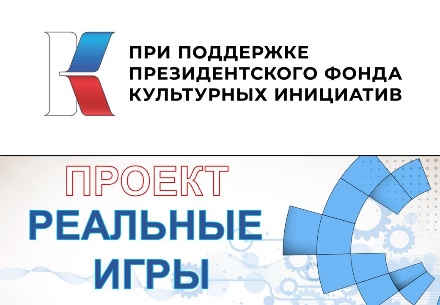 Цель проекта:игрофикация краеведческих мероприятий с учетом современных популярных игровых технологий. Формирование эмоционального принятия и привязанности к своему городу, краю у детей и молодежи города Тулуна и Тулунского района.Проект «КраеВЕД» Цель: приобщение к истории родного края, традициям, культуре людей его населяющих.«Человек живущий рядом»Цель: рассказать жителям Тулуна и района об их соотечественниках, которые внесли весомый вклад в развитие культуры и края в целом с помощью короткометражных документальных видеороликов.Проект «Земля отцов…»Цель: в интересной форме помочь в поиске информации о проведении календарно-обрядовых праздников, в освоении традиций, обычаев, обрядов, музыкального и устного творчества, через проведение цикла мероприятий, посвящённых традициям и обычаям народов, проживающих в нашем крае.Проект «ЭТНОКУЛЬТУРА»Цель: изучение культуры родного края Проект «Родом из Сибири»к 100-летию со дня рождения Сибирского писателя Виктора АстафьеваНеделя краеведческих чтенийМини Проект «Великой стройке -50»к 50- летию с начала строительства Байкало-Амурской магистрали (БАМ)7.4   Духовно- нравственное воспитаниеПроект «Духовные встречи» Цель: Создание системы духовно-нравственного просвещения и воспитания населения города, условий для её успешной реализации, через проведения Дней добра и милосердия, посвященные православным праздникам.Проект «Да не погаснет в душах свет»Основные задачи проекта: воспитание патриотизма и гражданственности, привитие семейных, духовных ценностей, воспитание стремления к нравственному здоровью.Проект «Чистое слово»совокупность культурно-просветительских мероприятий, направленных на популяризацию русского языка и чтенияПроект «Многогранность духовности»Цель: сохранение культурных традиций, формирование системы позитивных ценностей в обществе.Подроект «Хронограф литературный»«Золотая полка юбиляров»Цель: организовать цикл мероприятий, направленных на организацию чтения читателей всех возрастов, приуроченным к юбилейным датам писателей, поэтов.7.5 Эколого-туристическое направлениеПроект «Заповедные объекты»направлен на проведения виртуальных экопутешествий по особо охраняемым природным территориям Сибири.Проект «Зелёный марш»Цель: воспитание экологической культуры, гуманного и бережного отношения к природе и животным путем организации цикла мероприятий экологической направленности.7.6. Работа с семьей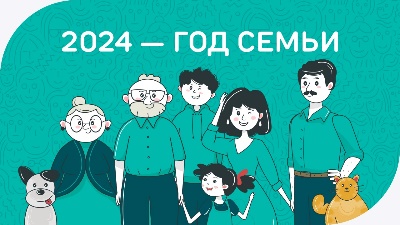 Семейный проект «Семь слагаемых семьи» направлен на возрождение традиций семейного чтения, через информационно- досуговые семь слагаемых семьи.(Совместно с ЗАГСом) Проект «Семья и мудрость книг» (к Году семьи)Цель: создавать атмосферу взаимопонимания, дружбы между родителями и детьми, воспитывать культуру общения и умение правильно построить взаимоотношения в семье, формирование навыков здорового образа жизни.7.7. Здоровый образ жизниПроект «Триколор здоровья» 50+ (филиал №1)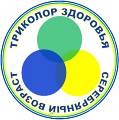 Участник БП «Активное долголетие»Подпроект: «Наша цель - долголетие»Цель: цикл мероприятий для осуществления работы МЦАД «Триколор здоровья», направленных на позиционирование здорового образа жизни.Подпроект «Онлайн-гражданин серебряного возраста» Участник БП «Государственные услуги – это просто»Цель: проведение цикла информационно-консультационных мероприятий для лиц старшего поколения по повышению доступности онлайн-услуг.Разработан план цикла информационно-консультационных мероприятий для представителей старшего поколения от 50 лет и старше.ПРОЕКТ «ЗОЖ – ЖИЗНЬ В РАДОСТЬ!»Цель: пропаганда здорового образа жизни, формирование ответственного отношения к сохранению здоровья как наиважнейшей ценности человека.7.8. ПрофориентацияПодпроект «Ступень к успеху»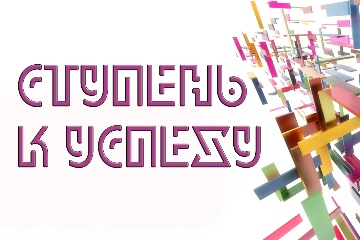 Цель: Организация обучения молодежи на базе библиотек в целях развития проектного мышления, начальных навыков предпринимательской деятельности, командной работы и создания стартапов.Проект «Вам будущим профи»направлен на формирование интереса к проблеме выбора профессии.Проект «Линия жизни»направлен организацию диалоговой площадки на базе библиотеки для общения молодёжи с интересными людьми города.Проект «Гений места» Зона «Интеллектуариум» Цель: способствовать формированию современной инфраструктуры для развития и поддержки креативных индустрий в рамках стратегии устойчивого развития территории, человеко-ориентированного подхода. Создание доступной комфортной среды для общения талантливых и креативных людей.7.9 Продвижение книги и чтенияПроект «Русские чтения» направлен на популяризацию классической   литературы.              Мини Проект «Библионочь 2024» Всероссийская акцияПроект «10 Дней вокруг книг»направлен на популяризацию отраслевой и художественной литературы среди молодого поколения и развитие интереса молодёжи к чтению.   Проект «.. я Пушкина читаю вновь…»к 225-летию со дня рождения великого русского поэтаПроект «Пушкинская карта»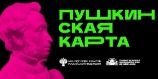 Цель: активное привлечение детей и молодежи в возрасте с 14 до 22 лет к изучению художественной культуры и искусства, мотивация к освоению ценностей отечественной, российской и мировой культуры, повышение культурного уровня подрастающего поколения.7.10 Эстетическое направлениеПроект «Музыка длинною в жизнь»к 150-летию со дня рождения Е.Ф. ГнесинойПроект «Триколор творчества»Подпроект «Территория добра и творчества» Цель: расширить работу клуба «Триколор здоровья» через открытие рукодельных мастерских для проведения творческих мастер-классов и получения необходимых навыков для ведения быта пожилых людей.Проект «Не скучай! Созидай»Подпроект «Читай! Рисуй! Твори!» Цель: привлечение интереса к традициям и культуре русского народа через проведение мастер-классов, конкурсов.Проект «Библио акция»Цель: привлечь детей и молодежь к всероссийским ежегодным библиотечным акциям.Проект «Виртуальный концертный зал» 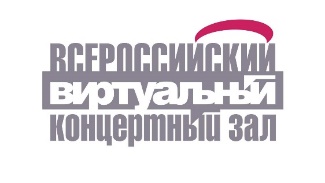 Цель: Предоставление возможности для людей с ОВЗ, для молодежи, для пенсионеров, независимо от социального и имущественного статуса, получать безвозмездно культурный продукт – концерты, а также проекты, рассчитанные на детскую аудиторию. Задачи проекта: расширение кругозора в сфере культуры и искусства у разновозрастных категорий слушателей; популяризация классических и современных произведений искусства; воспитание культурно-развитой личности, приобщение детей и молодежи к культурным ценностям.8.СПРАВОЧНО-БИБЛИОГРАФИЧЕСКОЕ И ИНФОРМАЦИОННОЕ ОБСЛУЖИВАНИЕ9.КЛУБЫ И ОБЪЕДИНЕНИЯ ПО ИНТЕРЕСАМКлуб «Дебют» (ЦГБ) организованный для любителей настольных интеллектуальных игр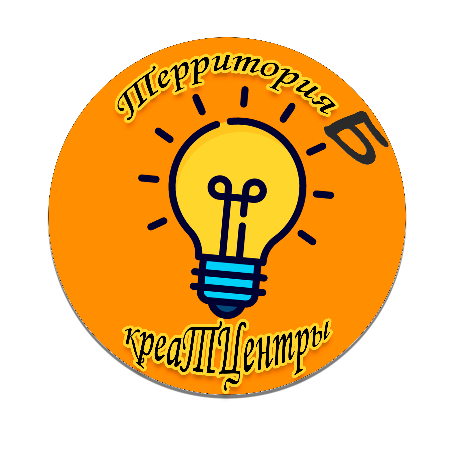  Проект креаТЦентры «Территория Б»направлен на создание профессиональных творческих библиотечных мастерских по направлению «креативные индустрии».Проект «Инфокластер» ресурсный центр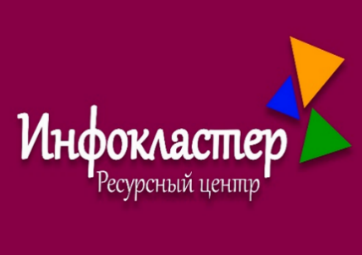 Деятельность направлена на решение актуальных вопросов развития, организации и укрепления гражданского общества, а также для консолидации усилий и обеспечения согласованных действий органов местного самоуправления, СО НКО, ТОС в решении задач социально-экономического развития муниципального бюджетного учреждения культуры города Тулуна «Централизованная библиотечная система».Клуб «Духовные встречи»Клуб женского здоровья «Мы вместе»организованный для женщин стремящимся к здоровому образу жизни.Патриотический клуб «Свеча» (филиал №2)Проект «Вахта памяти» – серия мероприятий в помощь патриотическому воспитанию молодежи.Цель: патриотическое просвещение и воспитание любви к РодинеЧитательский клуб «Бархатный сезон» Цель: организация досуга читателей «серебряного возраста» через вовлечение их в библиотечно-досуговую деятельностьТворческая мастерская «QR-АБ»Цель: создание в библиотеке инклюзивной информационной, культурно-творческой и психологически комфортной среды, способствующей развитию информационной культуры, коммуникативных навыков, творческого и духовно-нравственного потенциала, профессиональных навыков и социокультурной адаптации пользователей с ограниченными возможностями здоровья.Семейный центр «ОКНО»Цель:  создание семейного Центра «Окно» /мини семейного МФЦ, который позволит семьям с детьми получить квалифицированную комплексную помощь в режиме «одного окна», поиск нужной информации, создание комфортного доступного пространства для оказания помощи и поддержки семьям с детьми с ОВЗ, ориентировано на укрепление и развитие института семьи и семейных ценностей.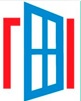 Клуб «Девчата»(филиал №3)Оказание помощи ветеранам, пенсионерам в организации их активного образа жизни.Формирование патриотического духа среди молодежи, а также воспитание любви к родному краю, к своей малой Родине.Содействие деловому общению с молодежью, совмещая его с клубными формами организации досуга.10. ПЕРЕЧЕНЬ ПРОГРАММ И ПРОЕКТОВ С УКАЗАНИЕМ НАПРАВЛЕНИЯ РАБОТЫСтратегический план развития.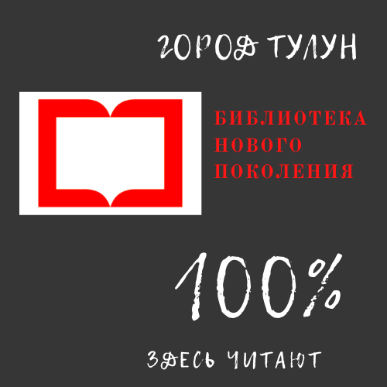 Центральная городская библиотека Проект «В зоне доступа_госпорталы.com»12+ (Участник областного подпроекта «Госуслуги – это просто») Цель: проведение цикла информационно-консультационных мероприятий для лиц старшего поколения по повышению доступности государственных услуг в сети Интернет.Проект «Тулун в электронном формате» 6+ (Участник областного подпроекта «Электронная память Приангарья») Цели: пропаганда и выпуск литературы краеведческого характера, создание полнотекстовых краеведческих электронных баз данных, открытие новых разделов:Виртуальные краеведческие игры, выставки ;Электронные копии редких книг;Проект «Виртуальный концертный зал» 6+Цель: предоставить возможность жителям города Тулуна, независимо от социального и имущественного статуса, получать безвозмездно культурный продукт – концерты, а также проекты, рассчитанные на детскую аудиторию.Проект «КреаТЦентры»Цель: развитие креатцентра «Территория Б» - 5 библиотечных точек притяжения для творческих людей города.Проект «Ресурсный центр «Инфокластер»Цель: развитие  ресурсного центра  - центра делового сотрудничества, эпицентра обественных событий,  рабочей информационной площадки для малого и среднего бизнеса.Центральная детская библиотекаПроект «КубикРубик».Цель: реализация творческих идей, путем трансформации пространства ЦДБ. Определить потенциальные формы деятельности, векторы развития библиотеки в современном динамичном обществе, разделяя библиотеку на яркие, разнообразные грани (пространства), где органично включатся зоны эдъютеймента с игровым развивающим оборудованием – через игру, в познание.Проект. Анимационная студия «Кадрик».Цель: создание анимационной студии в ЦДБ.Проект  «Творческий сад – цветение талантов» Цель: развитие городского пространства и проведение деского фестиваля чтения «Карамелька»Библиотека-филиал №1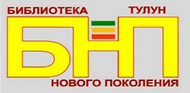 Проект «Триколор здоровья». Цель: продолжение  работы МЦАД (многофункциональный центр активного долголетия) «Триколор здоровья» для людей старше 50 лет в 3 библиотеках ЦБС. Проект «Триколор творчества» Цель: продолжить  работу творческой иастерской «Триколор здоровья» через открытие рукодельных мастерских для проведения творческих мастер-классов и получения необходимых навыков для ведения быта пожилых людей. Проект «Гений места». Цель: способствовать формированию современной инфраструктуры для развития и поддержки креативных индустрий в рамках стратегии устойчивого развития территории, человеко-ориентированного подхода. Создание доступной комфортной среды для общения талантливых и креативных людей- библиотека ф1 БНП.  Проект«Игрофикация»Цель: игрофикация краеведческих и патриотических мероприятий с учетом современных популярных игровых технологий. Формирование эмоционального принятия и привязанности к своему городу, краю. Задачи: Разработка квестовых, игровых сценариев краеведческого и патриотического характера, опираясь на вызовы реальности. Приобретение современных игровых квестовых технологий и расходных средств для создания настольной игры "Кожаный мешок». Разработка настольной краеведческой игры "Кожаный мешок». Проведение квестов и интеллектуальных игр в рамках проекта. Рекламная кампания проекта,создание группы волонтеров из молодежи для привлечения к разработке сценариев квестов, игр. Работа с группой, координация действий. Работа с партнерами проекта.Библиотека-филиал №2Проект «ИН-библиотека. Инклюзия. Информация. Интересы» Цель: развитие инклюзивного информационного пространства, соответствующего интересам современного пользователя, обеспечение реализации одного из главных принципов модельного стандарта  работы библиотеки – общедоступности.Библиотека-филиал №3Социальная инклюзивная студия «Дети одного солнца". Проект семейной арт-лаборатории «Домик под одеялом». Цель проекта: создать в библиотеке информационную, культурно-творческую и психологически комфортную среду, способствующую развитию информационной культуры, коммуникативных навыков, творческого и духовно-нравственного потенциала и, в целом, социокультурной адаптации детей и подростков с ограниченными возможностями здоровья, используя потенциал клубной работы.Проект «Достигая большего» 2024Цель:  создание семейного Центра «Окно» /мини семейного МФЦ, который позволит семьям с детьми получить квалифицированную комплексную помощь в режиме «одного окна», поиск нужной информации, создание комфортного доступного пространства для оказания помощи и поддержки семьям с детьми с ОВЗ, ориентировано на укрепление и развитие института семьи и семейных ценностей.Зарегистрированные читателиЗарегистрированные читателиЗарегистрированные читателиПосещениеПосещениеПосещениеКниговыдачаКниговыдачаКниговыдача202220232024202220232024202220232024ЦГББНП771878007830693767283672850121254127316127330ЦДБ399539984000357503580035850781997820578215Ф№1БНП296730503060377203960139630782697838778400Ф№2267127002700265802660026600548975489854900Ф№3292129302950252742528325300527375274052750 ЦБС202722047820540194700200120200230385356391546391595ЦГБЦДБФ1Ф2Ф390 000/ 7 50055000/460050000/ 410030000/ 250025000/2000ЦГБЦДБФ1Ф2Ф34000025000300002500020 000№п/пНаименование мероприятияСроки выполнения1Совещание с руководителями филиалов.(онлайн)Ежемесячно2Выездные практикумы администрации ЦБС (директор, методист, библиограф).2 раза в месяц3Методический совет (онлайн)«Методическая служба в вопросах и ответах». Ежеквартально4Участие в заседаниях Думы городского округа, администрации городского округаВ соответствии с планом работы5Рабочие совещания.Ежемесячно6Совет трудового коллектива.Ежемесячно7Повышение квалификации работников.Постоянно. Согласно графика8Организация и проведение семинаров, творческих лабораторий практикумов.Согласно плана9Участие в вебинарах, конкурсах, передвижных выставкахВ течении года10Планирование  и отчетность, разработка метод.материалов по мероприятиям в подпроекте «Ступень к успеху» Большого проекта.В течении года11Проект: «Фримаркет активных практик»/новые формы 1кв – Наставничество в библиотеке2 кв - Креативные формы современной библиотеки3кв - Инновационные технологии для библиотеки будущего4 кв - Ресурсный центр – практика для библиотекВ течении года12Выпуск стататей в проф.журнале, СМИВ течении года13.Усовершенствование Ресурсного центра «ИнфоКластер», «КреатЦентра» и Детского центра «ОкНо» В течении года14.Работа Межведомственном совете при Министерстве культуры Иркутской областиВ течении года15.Работа Опорной библиотеки по проекту «Библиотека новых возможностей»/Живые библиотеки Приангарья/В течении года16.Работа по проекту «Гений места»/ «Пушкинская карта»В течении года17.Подготовка и сдача документации на ЦДБ / Библиотека нового поколения февраль1Косметический ремонт библиотека ф2, ЦДБ1-4кв.2Капитальный ремонт / семейной гостинной/ помещений, подготовка к Нац.проекту на 2025г ЦДБ1-4кв.3Приобретение новых игровых комплексов ф 3,ЦДБ1-4 кв.4Облицовка фасада и установка ограждения-ф22-3 кв.5Установка видеонаблюдения и установка отдельного входа и  собственное крыльцо- ф33кв.6Продление программы Ирбис (Читатель, Комплектатор)1 кв.7Участие в президентском грантах1-4 кв.8.Покраска фасада ф1- БНП3 кв.9.Установка Пожарной сигализации новой в ф32-3 кв.10.Косметический ремонт методического кабинета -ЦГБ2-3 кв.№НаименованиеФорма работыСрокиОтветственный1«Солнце русской истории»- (О князе Владимире)Историческая легенда1 кв.Январь,февральВиртуальный концертный залЦентральная городская библиотека2«Крещение: У истоков России»Исторические гипотезы2 кв.Апрель майВиртуальный концертный залЦентральная городская библиотека3«Православие приходит на Русь»Исторический факт3 кв.СентябрьоктябрьВиртуальный концертный залЦентральная городская библиотека4«Река времени»Загадки истории4 кв.Ноябрь декабрьВиртуальный концертный залЦентральная городская библиотека№НаименованиеФорма работыСрокиМесто проведения1Серия: «Неведомая Русь»Литературное знакомство1 кв.Январь Центральная городская библиотека2Серия:«Тайны земли русской»Литературное знакомство2 кв.Апрель Центральная городская библиотека3Серия:«Историческая библиотека»Литературное знакомство3 кв.Сентябрь Центральная городская библиотека4Серия:«Загадки истории»Литературное знакомство4 кв. НоябрьЦентральная городская библиотека№НаименованиеФорма работыСрокиОтветственный1«Город мужества и славы» к 80-летию снятия блокадыУрок мужества1 кв.Филиал № 12«А у нас на Руси…»Историческая квест- игра1 кв.Филиал № 13«Славянского слова узорная вязь»Исторический час2кв.Филиал № 14«Душа России в символах её»Игра- викторинако дню конституции.12.12.2024Филиал № 1№НаименованиеФорма работыСрокиМесто проведения1«Дорогу жизни вечно будем помнить»День мужества1 кв.ЯнварьЦентральная городская библиотека2«Солдаты Афганской войны»День памяти1 кв.МартЦентральная городская библиотека3«Герои твои, страна»Всероссийская акция «Нашим героям»2 кв.АпрельЦентральная городская библиотека4«Отчизне служат настоящие мужчины»День Отечества1 кв.ФевральЦентральная городская библиотека5«Стихи из огня»Марафон современной патриотической поэзии2 кв.МайЦентральная городская библиотека6«И слезы радости и боль утраты»День воспоминаний2 кв.МайЦентральная городская библиотека7«Флаги Победы»Всероссийская акция2 кв.майЦентральная городская библиотека8«Перед глазами сорок первый….»Исторический хронограф2 кв.МайЦентральная городская библиотека9Под символам славным могучей державы» (День флага)День геральдики3кв. августЦентральная городская библиотека10Единство в наших сердцах» (День народного единства)День патриотизма4 кв.НоябрьЦентральная городская библиотека№НаименованиеФорма работыСрокиМесто проведения1«Письмо солдату»Молодежная акция1 кв.Январь Центральная городская библиотека2«Героям Донбасса посвящается…»Час мужества1 кв.февральЦентральная городская библиотека3«Мой герой»Выставка - просмотр1 кв. мартЦентральная городская библиотека4«Весточка с передовой»Открытие выставки в холле23 февраляЦентральная городская библиотека№НаименованиеФорма работыСрокиМесто проведения1«Книги - воители, книги -солдаты!»Час обсуждения книг о ВОВ1 кв.Январь Центральная городская библиотека2«Читая мы помним»Час военной книги2 кв.апрельЦентральная городская библиотека3«Военные мемуары» Час читательского диалог2 кв. майЦентральная городская библиотека4«Герои Шолохова»Час чтения вслух3 кв. сентябрьЦентральная городская библиотека№НаименованиеФорма работыСрокиОтветственный1«Я – гражданин России»Экспресс час ко Дню молодого избирателя1 кв.Филиал №12«Сибирские авторы в дни фронтовые»День информации2 квФилиал №13«Белый, синий, красный»Викторина ко Дню флага3 квФилиал №14«Россия против террора!»Акция ко Дню солидарности в борьбе с терроризмом3 кв.Сентябрь Центральная городская библиотека5«Все вместе мы – Россия»Тематическая викторина ко Дню единства4 кв.Филиал №1№НаименованиеФорма работыСрокиМесто проведения«Блокада Ленинграда. Что нужно знать детям?»(к 80-летию освобождения Ленинграда от блокады)Час боевой славы1 кв.Филиал   №2«Блокадный дневник»День полного освобождения Ленинграда от фашистской блокады. День воинской славы.27.01Центральная городская библиотека«У храбрых есть только бессмертие» (ко Дню вывода войск из Афганистана 15 февраля)Час мужестваФевральФилиал   №2«У войны не женское лицо»Литературная гостиная к 100-летию Юлии Друниной (10 мая)2 кв.Филиал   №2«Читаем детям о войне»Акция2 квФилиал   №2День Победы советского народа в Великой Отечественной войне 1941-1945 гг. День воинской славыМай 2024Центральная городская библиотека«Города-Герои Великой Победы»День информации2 кв.Филиал   №2«Я рисую МИР»Галерея детских рисунков2 кв.Филиал   №2№НаименованиеФорма работыСрокиМесто проведения1Город - начало нашей истории» Беседа + презентация1 кв.Февраль Центральная городская библиотека2«Городские сюжеты»Веб – прогулки по Тулуну2 кв апрель  Центральная городская библиотека3«Служат Родине земляки»  Рассказ – презентация Подростков об отцах4 кв. ноябрьЦентральная городская библиотека№НаименованиеФорма работыСрокиМесто проведения1«Сибирь, Сибирь»- уникальная книга Валентина Распутинако Дню Распутина в РоссииЛитературный день Распутина1 кв.мартЦентральная городская библиотека2«Страницы  истории спорта в Тулуне»К Году спорта в РоссииПрезентация книги Натальи Устиновой2 кв.  майЦентральная городская библиотека3«Дорога к счастью»Презентация Книги Владимира Киреева3 кв. сентябрьЦентральная городская библиотека4«Памятные места города»Презентация библиографических открыток4 кв.ноябрьЦентральная городская библиотека№НаименованиеФорма  работыСрокиОтветственный1Разработка квестовых, игровых сценариев краеведческого и патриотического характераСоздание группы из подростков, молодежи дляработы над проектом1 квЦБС2Организация работы спартнерами проектаАктивная работа спартнерами проекта посбору информации длясюжетов игр.1 кв.ЦБС3Разработка и выпуск настольной краеведческой    игры "Кожаный мешок"Настольная игра2 кв.ЦБС4Разработка и проведение квеста «Сибирскоеприключение» Квест 3 квЦБС5Разработка и выпуск игры "Матрицареальности"Интеллектуальная игра2 квЦБС6"Реальные игры" – рекламная кампанияРазработка и выпускрекламных листовок,логотипа, визиток1 квЦБС№НаименованиеФормаСрокиОтветственный1«Путешествуем по родному краю вместе с Сибирячком»Брейн- ринг3  кв.Филиал №12«Сибирские авторы в дни фронтовые»Видео экскурс о поэтах- сибирякахДень информации2 квФилиал №13«Сказ о том, как Тулун городом стал»Исторический час.3 кв Филиал №1№НаименованиеФорма работыСрокиМесто проведения1«Человек живущий рядом»Презентация видео- роликов4 кв.Центральная городская библиотека№НаименованиеФорма работыСрокиМесто проведения«Этот тихий край мне мил и дорог» (ко Дню города)Краеведческая играСентябрь 3 кв.Филиал   №2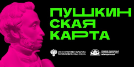 «И тайный шепот тихих улиц»«QR-квест»1-4 кв.Филиал   №2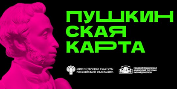 «Писатели родного края»Книжная выставка3 кв.Филиал   №2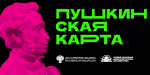 «Мой город – капелька России»Литературный дилижанс (Ко Дню города)3 кв.Филиал   №2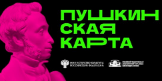 «Ия – вчера и сегодня» История одной реки.Час истории4 кв.Филиал   №2№НаименованиеФорма работыСрокиМесто проведения«Пришла коляда – отворяй ворота. Традиции зимних святок».Литературные посиделкиЯнварьФилиал   №2«Родной язык, как ты прекрасен!»Час словесностиФевральФилиал   №2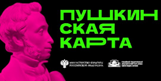 «Обряды и традиции русского народа»Тематический вечер3квФилиал   №2«Забавушка»Игровая программа (Масленица)1 кв.Филиал   №2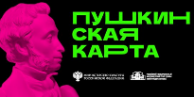 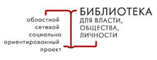 №НаименованиеФорма работыСрокиМесто проведения1«Открываем Астафьева»День чтения книг писателя2 кв. апрельЦентральная городская библиотека2«Затеси от Виктора ПетровичаГалерея литературных героев2 кв.апрельЦентральная городская библиотека3«Поклон последний – память на века»Литературное досье2 кв. апрельЦентральная городская библиотека«Благородное сердце»Литературно- краеведческий час2  кв. апрельЦентральная городская библиотека5 «Читаем Астафьева вместе»Всероссийская акция2 кв. апрельмайЦБС№НаименованиеФорма работыСрокиМесто проведения1«БАМ стройка ХХ века»Исторический репортаж3 квиюльЦентральная городская библиотека2 «Легенды БАМа»Видео-знакомство3 квавгустЦентральная городская библиотека3«Сквозь вековую тайгу»Путешествие в прошлое3кв.сентябрьЦентральная городская библиотека4«Этапы пройденного пути»Слайд- фотохроника3 кв. сентябрьЦентральная городская библиотека№НаименованиеФорма работыСрокиМесто проведения1Рождество Христово:  вода крещенская.Час православной беседы1 кв. ЯнварьЦентральная городская библиотека ВКЗ2«Сретение Господне»День православной молодёжи1 кв.15 февраляЦентральная городская библиотекаВКЗ3«Святые земли Иркутской: вера, опыт, наследие.»Межмуниципальная конференция1 квфевральЦентральная городская библиотека4«Великий пост»День добрых дел1 квМарт Центральная городская библиотека5Пасха. Воскресение Христово.Выставка - праздник2 кв.АпрельЦентральная городская библиотека6«Равноапостольные Кирилл и Мефодий»День славянской письменности2 кв. Май Центральная городская библиотека7«Рождество Пресвятой Богородицы»Час  духовности3кв.СентябрьЦентральная городская библиотека8«Святитель Иннокентий митрополит Московский»Беседа - рассказ4 кв.  ОктябрьЦентральная городская библиотека9«Рождественский пост: значение поста в жизни человека»Время добрых дел4 кв. НоябрьЦентральная городская библиотека10«Святой благоверный князь Александр Невский.»Духовное чтение4 кв. ДекабрьЦентральная городская библиотека№НаименованиеФорма работыСрокиМесто проведения«Библейские сюжеты в литературе и искусстве»Духовные чтения ко Дню православной книги (14 марта)1 квФилиал  №2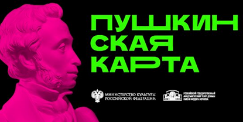 «Пасхальный сувенир»Мастер-класс ко дню Пасхи (16 апреля)2 квФилиал  №2«Сокровища родного слова»Выставка-обзор ко Дням славянской письменности и культуры2 кв.Филиал  №2«Ежели вы вежливы…»Урок доброты3квФилиал  №2«День доброты в библиотеке»Акция4квФилиал  №2№НаименованиеФорма работыСрокиМесто проведения1«Наш язык – наше наследие»День родного языка1 кв. МартЦентральная городская библиотека2«Тайны славянской письменности»(Ко Дню славянской письменности)Информационно- просветительный час2 кв.Центральная городская библиотека3«Мой язык, мой мир»Чтение стихов на языках народов мира2 кв.Центральная городская библиотека4«Богатство языка в книгах»Литературный час3 квЦентральная городская библиотека5«Нет ничего сильнее слова….»Филологическое этнокараоке4 квЦентральная городская библиотека№НаименованиеФорма проведенияСрокиОтветственный1«Масленица хороша – широка еёдуша»Фольклорные посиделки1 кв.Филиал  №12«Ромашковое счастье»Акция: нарисовать февроньки — отечественный аналог валентинок: открытки с изображением ромашек3 кв.Филиал  №13«Этикет онлайн»Деловая игра4 кв Филиал  №14«Книгу – в массы!» Исторический экскурс в прошлое2 кв.Филиал  №15«Я – современный читатель»День информации3 квФилиал  №16«Библиотечный ринг»Брейн-ринг ко Дню библиотекаря2 квФилиал  №1№НаименованиеФорма проведенияСрокиОтветственный1«Поклон последний – память на века» к 100-летиюВ. П. Астафьева (1924–2001)Литературный вечер2 квФилиал  №12«Полигональный Пушкин»к 225 -летию А. С. Пушкина (1799–1837)Мастер-класс2 кв.Филиал  №13«Я сам обманываться рад!»Литературная викторина.2 кв.Филиал  №14«Они сражались за Родину»Устный  журнал, страницы которого посвященыжизни и творчеству писателей – фронтовиковВ. Астафьева, Ю. Бондарева, В. Быкова, Б.Васильева, Д. Гранина, Б. Окуджава)2 квФилиал  №15“Здесь все меня переживет…”135 лет со дня рождения русской поэтессы А. АхматовойВечер-портрет3 квФилиал  №16«Жизнь в стихах»к 130-летию со дня рождения русской поэтессы М. И. ЦветаевойЧас поэзии4 квФилиал  №1№НаименованиеФорма работыСрокиМесто проведения1«Байкал: Симфония природы»Музыкальное экопутешествие2 кв.Центральная городская библиотека2«Золотые горы Алтая»(Алтайский заповедник)Приглашение к путешествию2 кв.Центральная городская библиотека 3«Медвежьи острова» и «Ленские столбы»(Заповедники Якутии)Видео путешествие - рассказ3 кв.Центральная городская библиотека 4«Пристань Лескова»(Заповедник Красноярского края)Виртуальное погружение3 кв.Центральная городская библиотека 5«Визитная карточка Бурятии»(Баргузинский заповедник)Видео - сказ4 кв.Центральная городская библиотека №НаименованиеФорма работыСрокиМесто проведения«ЗЕЛЁНКА»Эко-карнавал2 кв.Филиал  №2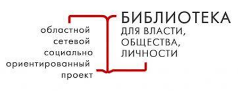 «Почемяу? Потомурр!»Фото-Кото-Галерея1 квФилиал  №2«Из мусорной кучки – классные штучки»Мастер-класс2-4 квФилиал  №2«Животные – спасатели»Час рассказа2квФилиал  №2«Книжки  умные читаем и природу сохраняем »Брейн-ринг (Всемирный день охраны окружающей среды)2 квФилиал  №2«Жили-были…» по книгам Акимушкина(к 100-летию со дня рождения учёного-биолога И. Акимушкина)Инфоурок2квФилиал  №2«Чем деревья нам полезны»Познавательныйчас3квФилиал  №2№МероприятияФорма работыСрокиМесто проведения1«Все начинается с семьи»Вечер молодых семей1 кв.МартЦентральная городская библиотека2«Любимая книга моей семьи»Фотоконкурс1 кв.ФевральЦентральная городская библиотека3«Создаем и дарим»(Семейный оберег- Кукла)Мастер – класскреатЦентра3 кв.ИюльЦентральная городская библиотека6«Мама и Я»(Ко Дню матери)Галереясемейных фотографий4 кв.НоябрьЦентральная городская библиотека7«Волшебное тепло»Праздник семейного пирога4 кв.декабрьЖенский клуб «Мы вместе»№МероприятияФорма работыСрокиМесто проведения«Корзинка радости»Час литературы для семейного чтения2квФилиал №2«Воспитание книгой»Лекторий для родителей2 квФилиал №2, соцсети«Общаться с подростком. Как?»Виртуальный инфо-час для родителей (июль)2 квФилиал №2, соцсети«Счастье моей семьи»Инфочас3квФилиал №2«Бабушки и внуки – мост над рекой жизни»Конкурс3 квФилиал №2№НаименованиеФорма работыСрокиОтветственный1«Игра поможет здоровье умножитьТурнир по шашкам, лото. 1 кв.2«Библиотека – территория здоровья»Работа мини-центра1-4 кв.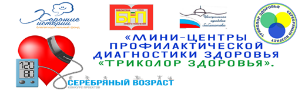 3«Жизнь на пенсии только начинается!»Кн.-иллюстр. выставка1-4 кв.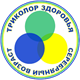 4 «Фитнес для мозгов»Познавательно-игровая программа3 кв.5«Мой любимый возраст – сейчас»К Дню единого действия 1 октября4 кв.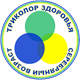 6«Нежной, ласковой самой»Ко Дню матери4 кв№НаименованиеФорма работыСрокиОтветственный1 «Как предотвратить мошенничество»Беседа с представителем полиции  о способах мошенничества  В течение годаФилиал  №12«Школа разумной экономии» Консультации по онлайн-магазинам В течение годаФилиал  №13«Я – современный читатель»Консультации в обращении с эл.книгойВ течение годаФилиал  №1№МероприятияФорма работыСрокиМесто проведения«Солнце повсюду!»День апельсинового настроения2 кв.Филиал №2"Сказочная азбука здоровья"Книжная выставка2 квФилиал №2«Чтобы не случилось беды»Информационный час2 квФилиал №2«О привычках полезных и вредных»Час полезных советов3квФилиал №2«Курить не модно – дыши свободно!»Информационный час3 квФилиал №2№МероприятияФорма работыСрокиМесто проведения1Беседа  для библиотек участниц подпроектаОнлайн-встреча по планированию работы на 2023 годЯнварь   ЦБС2«О профессиях»Брейн-рингВ течение года ЦБС3«Профессии с большой перспективой»ДиспутМарт ЦБС4«Без галстуков!»Неформальная встреча молодежи с  ИП Май ЦБС5Молодежный марафон знаний/ во всех библиотеках/Марафон 3 квСентябрь ЦБС6Территория молодыхТренинг по наставничествуОктябрь ЦБС7Креативные индустрии в библиотекахРабота по проекту «КреаТЦентры» Территория БНоябрь ЦБС8Есть контакт! Итоги года. Пост в соц.сетях Декабрь ЦБС№НаименованиеФорма работыСрокиМесто проведения1«Прямой разговор с писателем»Литературный диалог 1 кв. февральЦентральная городская библиотека2«Прямой  разговор с художником»Творческий диалог2 кв.майЦентральная городская библиотека3«Прямой разговор с путешественником»Фото диалог3 кв. октябрьЦентральная городская библиотека4Прямой разговор с краеведом»Диалог - экскурсия4 кв.ноябрьЦентральная городская библиотека№НаименованиеФорма проведенияСрокиОтветственный1"Дизайнерские стикеры"Мастер-классВ течение года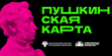 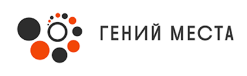 2"Полигональные фигуры- это круто»Уроки по освоению 3д программы полигональный фигурВ течение года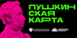 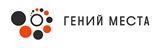 3Игра «Лаборатория»Виртуальная реальностьВ течение года4«Прогулка в космосе»Виртуальная реальностьВ течение года7«Модная эпоксидка»Мастер-классВ течение года8«Креатив в библиотеке»Мастер-классВ течение года9«Обереги в славянском стиле»Мастер-классВ течение года10«Что я знаю о своих способностях?»Занятие с элементами тренинга  по профориентацииВ течение года№НаименованиеФорма проведенияСрокиОтветственный1«Писатель и его книги»(105 лет со дня рождения русского писателя Даниила Александровича Гранина)Вечер- портрет1 кв. ЯнварьЦентральная городская библиотека2«Гений крылатых выражений»(255 лет со дня рождения русского писателя, баснописца Ивана Андреевича Крылова)Час литературных выражений1 кв.ФевральЦентральная городская библиотека3«Горячий снег»(100 лет со дня рождения русского писателя Юрия Васильевича Бондарева)Громкие чтения1 кв.МартЦентральная городская библиотека4«В сердце моем Русь»(215 лет со дня рождения русского прозаика, Николая Васильевича Гоголя)Литературный круиз2 кв.АпрельЦентральная городская библиотека5«Сатиры смелый властелин»(280 лет со дня рождения русского писателя и драматурга Дениса Ивановича Фонвизина)видеолекторий2 кв. АпрельЦентральная городская библиотека6«Героиня собственной жизни» (100 лет со дня рождения советской поэтессы Юлии Владимировны Друниной)Поэтическая дорожка2 кв.МайЦентральная городская библиотека7«А зори здесь тихие»(100 лет со дня рождения русского писателя Бориса Львовича Васильева)Час чтения2 кв.МайЦентральная городская библиотека8«Литературной строкой в бессмертие»(100 лет со дня рождения белорусского писателя Василя (Василия) Владимировича Быкова)Литературная гостиная2 кв.МайЦентральная городская библиотека9«Нам голос Анны вновь звучит»(135 лет со дня рождения русской поэтессы Анны Андреевны Ахматовой)Поэтическая минутка2 кв.МайЦентральная городская библиотека10«Калина красная»(95 лет со дня рождения советского писателя, актера и режиссёра Василия Макаровича Шукшина)кинолекторий3 кв. СентябрьЦентральная городская библиотека11«Посмеёмся вместе с Зощенко»(130 лет со дня рождения русского писателя Михаила Михайловича Зощенко)День веселого рассказа3 кв. СентябрьЦентральная городская библиотека12«Под белым парусом надежды»(210 лет со дня рождения русского поэта, прозаика, Михаила Юрьевича Лермонтова)День  поэзии4 кв. ОктябрьЦентральная городская библиотека13«Летописец Дальнего Востока»(110 лет со дня рождения советского писателя Николая Павловича Задорнова )Вечер - рассказ4 кв. ДекабрьЦентральная городская библиотека№НаименованиеФорма проведенияСрокиОтветственный1«Библионочь 2024»Молодежная вечеринка2 кв.МайЦентральная городская библиотека№НаименованиеФорма проведенияСрокиОтветственный1«Родные россыпи жемчужин»День толкового словаря1 кв. ЯнварьЦентральная городская библиотека2«Книга в радость»Международный день дарения книг1 кв.14 ФевраляЦентральная городская библиотека3«Читаем вместе,  читаем вслух»Всемирный день чтения вслух1 кв. МартЦентральная городская библиотека4«Со стихами целый день» Всемирный день поэзии1 кв. Март Центральная городская библиотека5«Встреча с интересной книгой»Всемирный день книголюбов.3 кв. АвгустЦентральная городская библиотека6«Книга. Время. Мы.»Всероссийский день чтения.3 кв. СентябрьЦентральная городская библиотека7«Один день из жизни писателя»Всемирный день писателя3 кв. Август Центральная городская библиотека8«Книга твоего формата»Всемирный день книги4 кв.ОктябрьЦентральная городская библиотека9«Летят Белые журавли»Литературный праздник Белых Журавлей в России4кв. НоябрьЦентральная городская библиотека10«Вселенная в алфавитном порядке»День словарей и энциклопедий4 кв. ДекабрьЦентральная городская библиотека11«Николай Рерих – русский художник»Фото выставка1.07.2024Центральная городская библиотека12«Николай Рерих – в поисках утраченного Храма»Литературно-художественный вечер к 150-летию9.10.2024Филиал №2 (совместно с ДХШ)13«Неизвестный художник – Николай Рерих»Онлайн-дифирамбы4 кв.Филиал №3№НаименованиеФорма работыСрокиМесто проведения1 «Какие звуки! В слезах восторга внемлю им…». А. С. Пушкин и музыкаМузыкальная экскурсия1 кв.Январь Центральная городская библиотека2«Где пушкинская лира расцветала»День лирики1 кв.Центральная городская библиотека3«Венчает время след…» О последних днях жизни А. С. ПушкинаЧас открытий2 кв. Центральная городская библиотека4« я Пушкина читаю вновь…»Литературный Бал2 кв апрельЦентральная городская библиотека№НаименованиеФорма проведенияСрокиОтветственный1«Портал времени»Квест1 кв.Филиал №22«Колесо истории»КВИЗВ течение года Филиал №22«Вперёд – в прошлое!!!»Познавательно-игровая программа по старым и старинным играмВ течение года Филиал №23«Индивидуальная экскурсия по модельной библиотеке»Экскурсия В течение годаЦентральная городская библиотека4«АРТ-футболка»Мастер-классВ течение годаЦентральная городская библиотека 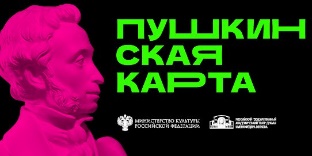 5«Кружка со своим дизайном»Мастер-классВ течение годаЦентральная городская библиотека6«Петля времени»Экскурсия по ретро-отделу библиотекиВ течение годаФилиал №27«Кино+»Кинозал (показ исторических, патриотических видеосюжетов, отрывков фильмов с обсуждением)В течение годаЦентральная городская библиотека8«Виртуальная реальность»Игровая программаВ течение годаЦентральная городская библиотека9«Сладкие фантазии»Мастер-классВ течение года Филиал   №210«Вкусные сюрпризы»Мастер-классВ течение годаФилиал   №2№НаименованиеФорма работыСрокиМесто проведения1«Гордость России»Информационная презентация1 кв.ЯнварьЦентральная городская библиотекаВКЗ2«О музыке и не только»Литературный портрет2 кв.Центральная городская библиотекаВКЗ3«Легендарная Гнесинка»Видео час3 кв.Центральная городская библиотекаВКЗ4«Елена Гнесина – гениальная пианистка»Музыкальный Концерт4 кв.Центральная городская библиотекаВКЗ№НаименованиеФорма работыСрокиОтветственный1 «Фетровые фантазии» - изготовление домашний оберегов в русском и славянском стиле.Мастер-класс  В течение годаФилиал №12 «Валяем. Созидаем!» - осваиваем технику мокрого валяния (игрушки, коврики, обереги)Мастер-классВ течение годаФилиал №13 «Лоскутики» - осваиваем навыки лоскутного шитья в различных техникахМастер-классВ течение годаФилиал №14«Старый новый коврик» - изготовление ковриков из полосок ткани с использованием ручных ткацких станковМастер-классВ течение годаФилиал №1№НаименованиеФорма работыСрокиОтветственный1«Маме с любовью»Мастер-класс 1кв.Филиал №12«Арт-терапия позитива»Мастер-класс 2кв.Филиал №13«Папа и я» Фотоконкурс.4  кв.Филиал №14«Вот она какая – Масленица»Мастер-класс1 кв.Филиал №1№НаименованиеФормаСрокиОтветственный1«Дарите книги с любовью»Акция ко дню книгодарения1 кв.14 февраляФилиал №12«Говорящая книга: читают дети»«Акция: день чтения вслух» 22 марта1 кв.Филиал №13«Ромашковое счастье»Акция по раздаче  открыток с изображением ромашек (февроньки) 3 кв.Филиал №14«День возвращенной книги»Акция : верни книгу в библиотеку2 кв.Филиал №15«Какие права у детей»Всероссийская акция «День правовой помощи детям»4 кв.Филиал №1№НаименованиеФорма проведенияСрокиМесто проведения1Государственный академическийрусский народный хоримени М. Е. Пятницкого12+Видеозапись концерта (1 час.26 мин.)https://meloman.ru/concert/kzch-2023-10-23/ЯнварьВиртуальный концертный зал2«Мост между веками – джаз и классика».«Почему джазмены любят Баха»12+Видеозапись концерта (1 ч.40 мин.)https://meloman.ru/concert/kzf-2022-11-22/ЯнварьВиртуальный концертный зал3Ударные инструменты. Идиофоны.Ритмы природыВидеозапись концерта (1 ч. 23 мин.)В программе: Илиан Кириличев (вибрафон, колокола, гонги, биллы, караталы, флексатон, треугольники, тамбурины, пандейру)Анна Тончева (глёкеншпиль, сантур, хакбретт)Майя Журютина (глёкеншпиль, поющие чаши, глюкофон)https://meloman.ru/concert/kzf-2023-10-16/ФевральВиртуальный концертный зал4Сказки с оркестром.Антуан де Сент-Экзюпери – «Маленький принц». Читает Антон ШагинВидеозапись концерта (1 ч.23 мин.)https://meloman.ru/concert/kzch--2023-10-08-2/ФевральВиртуальный концертный зал5Романсы Чайковского и Рахманинова. Хибла Герзмава, Екатерина Ганелина.Видеозапись концерта (1 ч.25 мин.)Хибла Герзмава (сопрано)Екатерина Ганелина (фортепиано)В ПРОГРАММЕ:Чайковский«То было раннею весной…»«Серенада» («Ты куда летишь, как птица…»)«Легенда»«Я ли в поле да не травушка была…»«Горними тихо летела душа небесами…»«Серенада» («О, дитя…»)«Скажи, о чём в тени ветвей…»«Забыть так скоро»«День ли царит»Рахманинов«Ночью в саду у меня...»«К ней»«Маргаритки»«Крысолов»«Сон», «Ау!»«Сирень»«Ветер перелётный»«Сумерки»«Оне отвечали»«Дитя! Как цветок, ты прекрасна…»«Весенние воды»https://meloman.ru/concert/kzch-2023-09-24-2/МартВиртуальный концертный зал6 «Ритм» Язык музыки12+Видеозапись концерта (1 ч.10 мин.)Ярослав Тимофеев (музыковед, музыкальный критик)Мария Холкина (медиаменеджер Московской филармонии, создатель проекта Muzium)Российский национальный молодёжный симфонический оркестрАлексей Рубин, дирижёрВалентин Малинин (фортепиано)Валерий Степанов (фортепиано)В ПРОГРАММЕ:БетховенСимфония № 5 (I часть)Бородин«Половецкие пляски» из оперы «Князь Игорь» (фрагмент)Римский-Корсаков«Полёт шмеля» из оперы «Сказка о царе Салтане» (транскрипция Дьёрдя Циффры)Айвз«Вопрос, оставшийся без ответа»Свиридов«Время, вперед!» — увертюра из музыки к одноименному фильмуРавель«Болеро»Андерсон«Пишущая машинка»Ч. Кориа«Испания»https://meloman.ru/concert/kzch-2023-05-21-13/МартВиртуальный концертный зал7«О вреде курения»16+Видеозапись концерта (1 ч 20 мин.)Владимир Завьялов (художественное слово)В ПРОГРАММЕ:Антон Чехов «О вреде курения» («О вреде табака», «Разговор пьяного с трезвым чёртом», «Случай», «Неосторожность», «Кот», «Мститель»)https://meloman.ru/concert/kzf-2023-04-06-1/АпрельВиртуальный концертный зал8Государственный академический ансамбль танца «Алан» республики Северная Осетия-АланияВидеозапись концерта (2 ч 07 мин.)https://meloman.ru/concert/kzch-2023-03-20-1/АпрельВиртуальный концертный зал9 «Сердце Дракона» Песочное время 6+Видеозапись концерта (1 ч 16 мин.)Екатерина Сычева (художественное слово)Percarus Group (маримба, вибрафон, перкуссия)Лилия Чистина (цветная песочная анимация)В ПРОГРАММЕ:«Сердце Дракона».По сказкам Э.Несбит, О.Ковалёвой,Н.Кадиловой, К.КурганскиЖивкович, Абэ, Эйнауди, Рихтерhttps://meloman.ru/concert/kzf-2023-04-15-15/МайВиртуальный концертный зал10«Весенний джаз»Видеозапись концерта (2 ч 30 мин.)В программе: Игорь Бутман (саксофон)Московский джазовый оркестр под управлением Игоря Бутманаhttps://meloman.ru/concert/f2-2023-05-25-1/МайВиртуальный концертный зал11«Нам нужна великая Россия!»Государственный академическийрусский народный хоримени М. Е. Пятницкого12+Видеозапись концерта (1 час.40 мин.)https://meloman.ru/concert/kzch-2023-03-02/ИюньВиртуальный концертный зал12«Петсон и Финдус.Маленький мучитель –большая дружба», фильм6+Фильм  (1 час.26 мин.)Режиссёр – Али Замади АхадиСтудия Tradewind PicturesГермания, 2014https://meloman.ru/concert/vz-2023-11-26-11/ИюльВиртуальный концертный зал13Кукольный спектакль YouTubeАвгустВиртуальный концертный зал14Государственный академическийансамбль народного танцаимени Игоря МоисееваКлассика Игоря Моисеева12+Видеозапись концерта (1 ч.43 мин.)В программе:Русский танец «Лето»Калмыцкий танецТанец казанских татарСюита молдавских танцев «Хора», «Чиокырлия», «Жок»Старинная городская кадриль из цикла танцев «Картинки прошлого»Хореографическая картина «Партизаны»Русский танец «Вензеля»Башкирский танец «Семь красавиц»Танец бессарабских цыганБелорусский танец «Бульба»Флотская сюита «День на корабле»https://meloman.ru/concert/kzch-2023-09-19-19/Сентябрь Виртуальный концертный зал15«Малыш и Карлсон»Академический симфонический оркестрМосковской филармонии6+Юрий Стоянов (художественное слово)Игорь Манашеров, дирижёрВидеооформление – Алексей ЧойВ ПРОГРАММЕ:Астрид Линдгрен. «Малыш и Карлсон»СентябрьВиртуальный концертный зал16Музыкально-драматический спектакль«Страсти по Пиковой даме»12+Пушкин – Чайковский.Государственный симфонический оркестр «Новая Россия», Юрий Башмет Видеозапись (1 час.30 мин.)https://meloman.ru/concert/kzch-2022-10-17/СентябрьВиртуальный концертный зал17«Еще я долго буду петь»12+Виртуальный концерт ко дню рождения Сергея Есенина.Национальный академический оркестр народных инструментов России, Владимир Андропов, Антон Шагин(1 ч.40мин.)https://meloman.ru/concert/kzch-2023-10-05/ОктябрьВиртуальный концертный зал18Партитуры для чтеца с оркестром.Евгений Шварц — «Обыкновенное чудо».Читает Марина Александрова12+Видеозапись (1 час.30 мин.)В ПРОГРАММЕ:Евгений Шварц. «Обыкновенное чудо» Форе, Равель, Регер, Респиги, Чайковский, Рахманинов, Прокофьевhttps://meloman.ru/concert/f2-2023-04-23/ОктябрьВиртуальный концертный зал19«Владимир Маяковский. Без галош элегантнее»18+YouTubeНоябрьВиртуальный концертный зал20Духовная музыка из бывшего СССР.Видеозапись спектакля (1 час.55 мин.)В ПРОГРАММЕ:Артемьев"Lacrimosa" из «Девяти шагов к Преображению» (переложение для скрипки, сопрано и хора М.Георгиевского)Смирнов«Скорбящие радости Богородицы. Духовные стихи» — хоровые фрески для женского голоса, саксофона-сопрано и смешанного хораВустинSpem in alium для фортепиано, голосов и ансамбля на текст из мотета Т. ТаллисаVeni, Sancte Spiritus для хора, ударных и ансамбляДесятников«Утреннее размышление о Божием величестве» для смешанного хора a cappella на стихи М. ЛомоносоваКнайфель«Утешителю» — молитва Святому Духу для смешанного хора a cappellaКоролёвStabat Mater для меццо-сопрано и смешанного хораВасксPater Noster («Отче Наш») для смешанного хора a cappellaЕкимовский«Молитва Франциска Ассизского» для смешанного хора a cappellaПелецисСтихира «Воскресение Христово видевше» из оратории «Смертью смерть поправ» для смешанного хора, фонограммы и репродукцийМартынов«Небесный Иерусалим» (фрагменты из Апокалипсиса) для смешанного хора a cappella)https://meloman.ru/concert/kzch-2023-06-19/НоябрьВиртуальный концертный зал21Язык музыки.«Голос»12+В ПРОГРАММЕ:Гаврилин«Перезвоны» — симфония-действо (по прочтении В. Шукшина) для солистов, смешанного хора, гобоя, ударных и чтеца (фрагмент)ПуччиниАриозо Калафа ("Nessun dorma") из оперы «Турандот»Орф"O Fortuna" из сценической кантаты Carmina Burana («Бойернские песни»)МоцартАрия Царицы Ночи из оперы «Волшебная флейта»ГершвинКолыбельная Клары из оперы «Порги и Бесс»Верди«Застольная песня» из оперы «Травиата»Рахманинов«Вокализ»Концерт проходит в одном отделенииПродолжительность — 1 час 10 минутhttps://meloman.ru/concert/kzch-2022-11-06-13/НоябрьВиртуальный концертный зал22Академический симфонический оркестрМосковской филармонииИгорь Манашеров, дирижёр12+В ПРОГРАММЕ:Валентин Малинин (фортепиано)Фёдор Освер (гобой)Екатерина Дворецкая (арфа)Фёдор Орлов (фортепиано)И. С. БахКонцерт для гобоя, струнного оркестра и basso continuoГлиэрКонцерт для арфы с оркестромРахманиновКонцерт № 4 для фортепиано с оркестромЛист«Пляска смерти» для фортепиано с оркестромhttps://meloman.ru/concert/kzch-2023-10-17/ДекабрьВиртуальный концертный зал23Солисты Государственного академического симфонического оркестра России имени Е. Ф. Светланова12+Надежда Палицына (скрипка)Сергей Сиволгин (скрипка)Василий Кухаренко (альт)Антон Хлынов (альт)Максим Тарноруцкий (виолончель)Рустем Шагимарданов (контрабас)Василий Чернятин (кларнет)Олег Соломахин (кларнет)Егор Галышев (фагот)Валерий Жаворонков (валторна)Вера Алмазова (фортепиано)В ПРОГРАММЕ:МоцартФортепианный квартет № 2 ми-бемоль мажор, K 493НильсенSerenata in vano для кларнета, фагота, валторны, виолончели и контрабасаБрамсКвинтет для кларнета, двух скрипок, альта и виолончели си минор, соч. 115https://meloman.ru/concert/kzf-2023-11-01/Продолжительность — 1 час 20 минутДекабрьВиртуальный концертный залФормирование справочно–библиографического аппаратаФормирование справочно–библиографического аппаратаФормирование справочно–библиографического аппаратаФормирование справочно–библиографического аппаратаФормирование справочно–библиографического аппарата1Совершенствовать структуру СБА.Вести постоянный учет основных процессов работы с СБА.  Справочно-библиографическое   обслуживание проводить  в  режиме  «запрос – ответ».Редактирование, пополнение, информирование1-4 кв.Библиограф2Осуществлять СБО с исчерпывающей полнотой и оперативностью. С помощью интернет-технологий осуществлять поиск информации по запросам пользователей.Выполнение справок1-4 кв.БиблиографБиблиографическая информационная службаБиблиографическая информационная службаБиблиографическая информационная службаБиблиографическая информационная службаБиблиографическая информационная служба1Экстремистская литература 2024Обновление списка запрещенной литературы 1-4 кв.МетодистБиблиографСправочно - библиографическое обслуживаниеСправочно - библиографическое обслуживаниеСправочно - библиографическое обслуживаниеСправочно - библиографическое обслуживаниеСправочно - библиографическое обслуживание1Осуществлять СБО с исчерпывающей полнотой и оперативностью.Выполнение справок в устном форматеВ течение годаБиблиограф2СБО с удаленными читателями.Выполнение справок через интернетВ течение года.Библиограф3Осуществлять поиск информации по запросам пользователей.Выполнение справок – составление списков литературыВ течение года.БиблиографСоставление библиографических пособий и их использование в работе с читателямиСоставление библиографических пособий и их использование в работе с читателямиСоставление библиографических пособий и их использование в работе с читателямиСоставление библиографических пособий и их использование в работе с читателямиСоставление библиографических пособий и их использование в работе с читателями1К историческим датам ЗакладкаВ течение года  Библиограф2К юбилейным датам писателейБуклетВ течение года Библиограф6«Книга твоего формата»Всемирный день книгиЗакладка4 кв.ОктябрьБиблиограф7«Книга твоего формата»Всемирный день книгиЛистовкаОктябрь4 кв.Библиограф8Выпуск краеведческих изданийЦерковная жизнь Тулуновского уезда Иркутской губернии в 1920-х годахВыпуск  набора библиографических фотооткрыток  «Памятные места города Тулуна»В течение года БиблиографМетодическая помощь библиотекамМетодическая помощь библиотекамМетодическая помощь библиотекамМетодическая помощь библиотекамМетодическая помощь библиотекам1Индивидуальное консультирование по актуальным вопросамдеятельности библиотек, библиотечно-информационных центровКонсультация 1-4  кв.МетодистБиблиограф2Проект «Фримаркет активных практик»/новые формыНаставничество в библиотекеКреативные формы современной библиотекиИнновационные технологии для библиотеки будущегоРесурсный центр – практика для библиотек Фримаркет активных практик / новые формы1-4  кв.Методист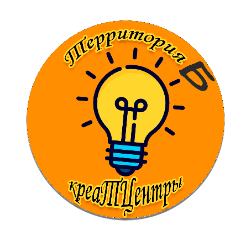 Библиограф 3«Оцифровка документов»Работа по областному  проекту «Электронная память Приангарья» введение в проект «Тулун в электронном формате» новые разделы:Виртуальные краеведческие игры, выставки ;Электронные копии редких книг;В течении годаБиблиограф4Ресурсный центр «Инфокластер»Ресурсный центр – практика для библиотекВ течение годаМетодистБиблиограф5 «Читают все!»Флаер-акция ко Дню библиотекЦГБ – «Роль и возможности библиотек в виртуальной среде»ЦДБ – «Настольные книги» опрос/анкетирование среди пользователей Ф1 - «Советуем прочитать в ЛИТрес»Ф2 – выпуск буклета по проекту «Ликбез 14+»Май МетодистБиблиограф6«Читательский забор»Акция ко Дню библиотек(принимаются пожелания, замечания и предложения от всех читателей)Май Методист7«Живые библиотеки Приангарья»-2-24Участие в форуме-НМО ИОГУНБИнформационное обслуживаниеИнформационное обслуживаниеИнформационное обслуживаниеИнформационное обслуживаниеИнформационное обслуживание1Проект «Виртуальный концертный зал»Работа по проектуВ течении годаЗав.инф. центром2Проект «В зоне доступа_госпорталы.com»Проведение цикла информационно-консультационных мероприятий для лиц старшего поколения по повышению доступности государственных услуг в сети ИнтернетВ течении годаЗав.инф. центром3«Из переплета в сеть»Экскурс по книгам юбилярам 2024 г.Зав.инф. центромКонкурсыКонкурсыКонкурсыКонкурсыКонкурсы1Креативные индустрии в библиотекеПрофессиональный конкурс ко Дню библиотек/ видео-конкурс2 кв.27 маяМетодист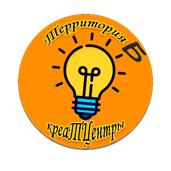 Мероприятия, акцииМероприятия, акцииМероприятия, акцииМероприятия, акцииМероприятия, акции1Информирование о проведении городских, российских,международных профессиональных конкурсовКонсультацияВ течение годаМетодист2Представление  победителей форума молодежных проектов по теме креативные индустрииВыступление на ДумеМарт 2024Методист (совместно с Думой города Тулуна)№НаименованиеФорма работыСрокиМесто проведения1«Тайны шахматной доски»Рождественский матч1квЯнварьЦентральная городская библиотека2«Шахматы, спорт, игра, наука.»Советы шахматистам любителям2 квапрельЦентральная городская библиотека3«Поле битвы»Экскурсия в игру3 кв. сентябрьЦентральная городская библиотека4«Встреча четырех коней»День шахмат4 кв. Ноябрь Центральная городская библиотека№МероприятияФорма работыСрокиМесто проведения1Скрытые таланты: ищем и развиваемТренинг ФеваральЦентральная городская библиотека2«Мобильное фото»Мастер-класс по основам и секретам мобильной фотографии4 кв. Декабрь Центральная городская библиотека3«Миниатюра»Мастер-класс по работе с гипсом. Создание креативных вещей.В течение года Центральная детская библиотека4 «Оригами»Мастер-классВ течение годаЦентральная детская библиотека5«Дизайнерские стикеры»Мастер-классВ течение года Филиал  №16Создание  полигональных фигурМастер-класс  1 раз в кварталФилиал №17Компьютерный дизайнПрактикум  В течение годаФилиал №18«Не скучай. Созидай!»Создание изделий из эпоксидной смолыВ течение годаФилиал №19«3D модели – это просто!»Мастер-класс по моделированиюВ течение годаФилиал №210Работа  по проекту «Дом с крыльями» - совместный с обществом инвалидов – изготовление сувенирной урбанизированной продукцииЛоскутное шитье, сувенирные куклыВ течение годаФилиал №311«Подарок от Тулунчанки»Работа сувенирных полокВ течение годаЦБСДатаНазвание мероприятияМесто проведения1 квартал 2024 г.«Женщина и бизнес: От идеи к прибыли»МБУК г. Тулуна «ЦГБ»1 квартал 2024 г.Семинар-совещание «Организационная и финансовая поддержка малого и среднего предпринимательства» по теме «Власть и бизнес в современных экономических условиях».МБУК г.Тулуна Администрации городского округа Тулун2 квартал 2024 г.Неделя встреч предпринимателей города Тулуна агробизнеса с темой выступлений «Моя история успеха» с учащимися учебных заведений.МБУК г. Тулуна «ЦГБ»Союз предпринимателей3 квартал 2024 г.Практические советы предпринимателям при взаимодействии с налоговойВы узнаете:- Когда директор вправе отказывать налоговой;- Позиция налогового адвоката в защиту предпринимателя;- Что нужно знать директору про допросы, налоговые проверки, комиссии;- Как не растеряться в среде усиленного налогового контроля.Специалист налоговой службы.МБУК г. Тулуна «ЦГБ»4 квартал 2024 г.Актуальное интервью с предпринимателями города Тулуна в газете «Земля Тулунская», «Тулунский вестник»Корреспонденты газеты «Земля Тулунская», «Тулунский вестник» МБУК г. Тулуна «ЦГБ»№НаименованиеФорма работыСрокиМесто проведения1«Почему в мире есть зло»Беседа - диалог1 кв Февраль Центральная городская библиотека2«Великий пост»Диалоговая площадка1 кв. МартЦентральная городская библиотека3 «Понятие о Вере»Час размышлений2 кв. МайЦентральная городская библиотека4«О таинствах Церкви»Исторический час3 кв.СнтябрьЦентральная городская библиотека№НаименованиеФорма работыСрокиМесто проведения1«Рождественская корзинка» Встреча под Рождество1 кв. ЯнварьЦентральная городская библиотека2«Есть в марте день особый»Музыкальные фантазии1 кв. МартЦентральная городская библиотека3«В здоровом теле»Час полезных советов2 кв. МайЦентральная городская библиотека4«Кленовый лист, кленовый»Экскурсия - восхищение 3 кв.СентябрьЦентральная городская библиотека5«К здоровью с книгой»Час здоровья с обзором4 кв. НоябрьЦентральная городская библиотека№НаименованиеФорма работыСрокиМесто проведения1«НЕПОКОРЁННЫЕ» (По книге А. Адамовича, Д. Гранина «Блокадная книга»)Выставка-иллюстрация (27 января - 80 лет снятия блокады Ленинграда)ЯнварьФилиал  №22«Я говорю с тобой под свист снарядов…» (по произведениям О. Берггольц)Громкие чтения (27 января - 80 лет снятия блокады Ленинграда)ЯнварьФилиал  №23«В сердцах и книгах – память о битве»Библиокинозал1 кв. ФевральФилиал  №2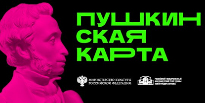 4«Голос Родины, голос России».Конкурс чтецов2 кв.Филиал  №2№НаименованиеФорма проведенияСрокиМесто проведения«Наполни смыслом каждое мгновенье»Час поэзии1 квФилиал  №2«Как сохранить здоровье»Обзор прочитанных книг2 кв.Филиал  №2«Умелые руки не знают скуки»Выставка-хобби3 кв.Филиал  №2№НаименованиеФорма проведенияСрокиМесто проведения1«ВАРИ-ТВОРИ»Цикл  индивидуальных мастер-классов по мыловарению1 кв.Филиал  №22«Оживающие книги»Мастер -класс по выразительному чтению2 квФилиал  №23«История вещей через классические произведения литературы»Познавательный час1 квФилиал  №2N п/пНаименование мероприятияИсполнителиСрок исполнения1Открытие семейного Центра детства «Окно».МБУК «ЦБС» филиал №3Январь –февраль 20242"Стрессоустойчивость и профилактика конфликтных ситуаций в современных реалиях, в том числе в семье» встреча с психологом. (личные консультации с психологом в течении года)Волонтер-психологФевраль3Благотворительнаяакция юридических услуг семьям,имеющим детей, с привлечением участниковмероприятий по самозанятости.ОГКУ «УСЗН по городу Тулуну и Тулунскому району»Март4Игровое занятие «7-Я», направленное наформирование семейных ценностейМБУК «ЦБС» филиал №3Май5Выставка семейного творчества «Семья талантами богата»МБУК «ЦБС» филиал №3 совместно с художественной школаИюнь6Информационно-профилактическая акция «Какживешь, будущая мама?» - проведениеинформационной работы среди будущих мам имолодых мам, имеющих детей до 1 года,психологическоеконсультирование даннойкатегории.Специалист ОГБУЗ «Тулунская городская больница»Июль7Благотворительная акция «Добровольцы –детям» (сбор канцелярских товаров, игрушек,развивающих игр для многодетных семей)«Совет женщин и Совет отцов» г. Тулуна.Август8Проведение публичных мероприятий по открытию отделений «Семейный многофункциональный центр», в том числе с участием родительской общественности, представителей региональных отделений партии «Единая Россия»Сентябрь9«Вакансии на рынке труда» информационная беседаСпециалист ОГКУ ЦЗН г. ТулунаОктябрь10«Кем быть? Секреты выбора профессии» Профориентационный часСпециалист ОГКУ ЦЗН г. ТулунаНоябрь11Проведении итогового мониторинга по достижению общих показателей реализации проекта.МБУК «ЦБС» филиал №3Декабрь12Ежедневная помощь семейного МФЦ/ по запросамМБУК «ЦБС» филиал №3В течении года13Подготовка предложений по открытию проф. семейных площадок на базе других библиотекМБУК «ЦБС» филиал №3Декабрь 2024№НаименованиеФорма работыСрокиМесто проведения1«Святой вечер добрым людям»Фольклорный праздникЯнварь Филиал №32«Зимние этюды»Поэтический часФевральФилиал №33«Значение одежды в жизни человека»Мастер - классМартФилиал №34«Посидим рядком, поговорим ладком»Вечер юмораАпрельФилиал №35«Победа не пришла сама, Победу принесли герои»Историко – литературный вечерМай Филиал №36«Споём о своём»БиблиокараокеСентябрь Филиал №37«Хвала рукам тем умелым, что заняты добрым делом»Выставка вязаных изделийОктябрь Филиал №38«Летят в бессмертье журавли»Акция памятиОктябрь Филиал №39«Мама моя, нежность моя…»Литературно – музыкальный вечерНоябрь Филиал №310«В золотом мерцании свечей»Новогоднее кафеДекабрьФилиал №311«Витамины на нашем столе»Виртуальные часы здоровьяЕжеквартально Филиал №312«Спеши сделать добро»Минуты радостного чтенияЕжеквартально Филиал №3